Anna Gillespie Glass CoursesNext Steps: Drawing from NatureOne whole day and one half day session, 1:1 or 1:2 tuition.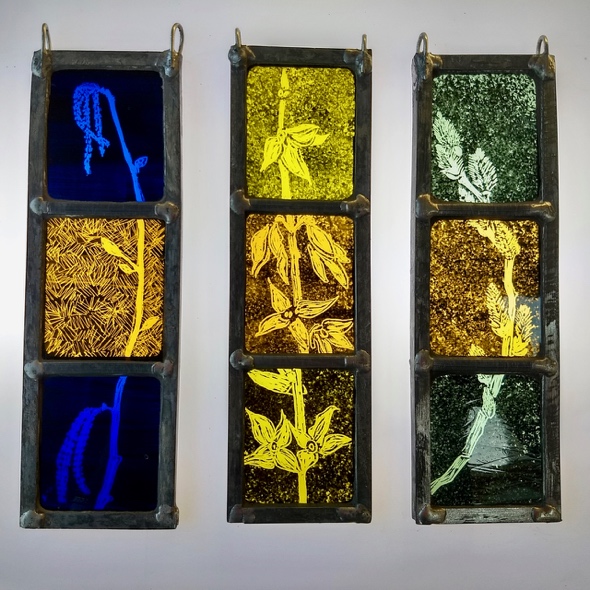 This is a follow-on course for those who have done an introduction to making stained glass. We will draw plants in the garden and then make a small painted panel based on those drawings. The panel will be no larger than 18 x 18 cm and have no more than 6 pieces.Session 1 (whole day)Drawing from NatureMaking thumbnail designs for a simple panelSelecting and adapting for practicality, drawing the cut lineSelecting and cutting the glass; using an easelPreparing glass paintApplying paint with brushes, sponges, stencilsDrawing into a matt of paintFiring providedSession 2 (half day)Assessing the results of the firingPreparing the glazing boardLeading up Soldering and adding hanging hooks Cementing Cost£180 for one student; £270 for two booking together. Glass cost in the region of £30, depending on your choices.Please ask me about supporting you to achieve other projects you have in mind.